МКУК «Первомайская поселенческая библиотека»Структурное подразделение: детская библиотека20.01.2020Экологическое путешествие:«И лес тихонько мне шептал»(К 75-летию книги М. Пришвина «В краю дедушки Мазая»)Приняли участие: Школа № 16, 2 «В» класс,преподаватель Юшина А. С.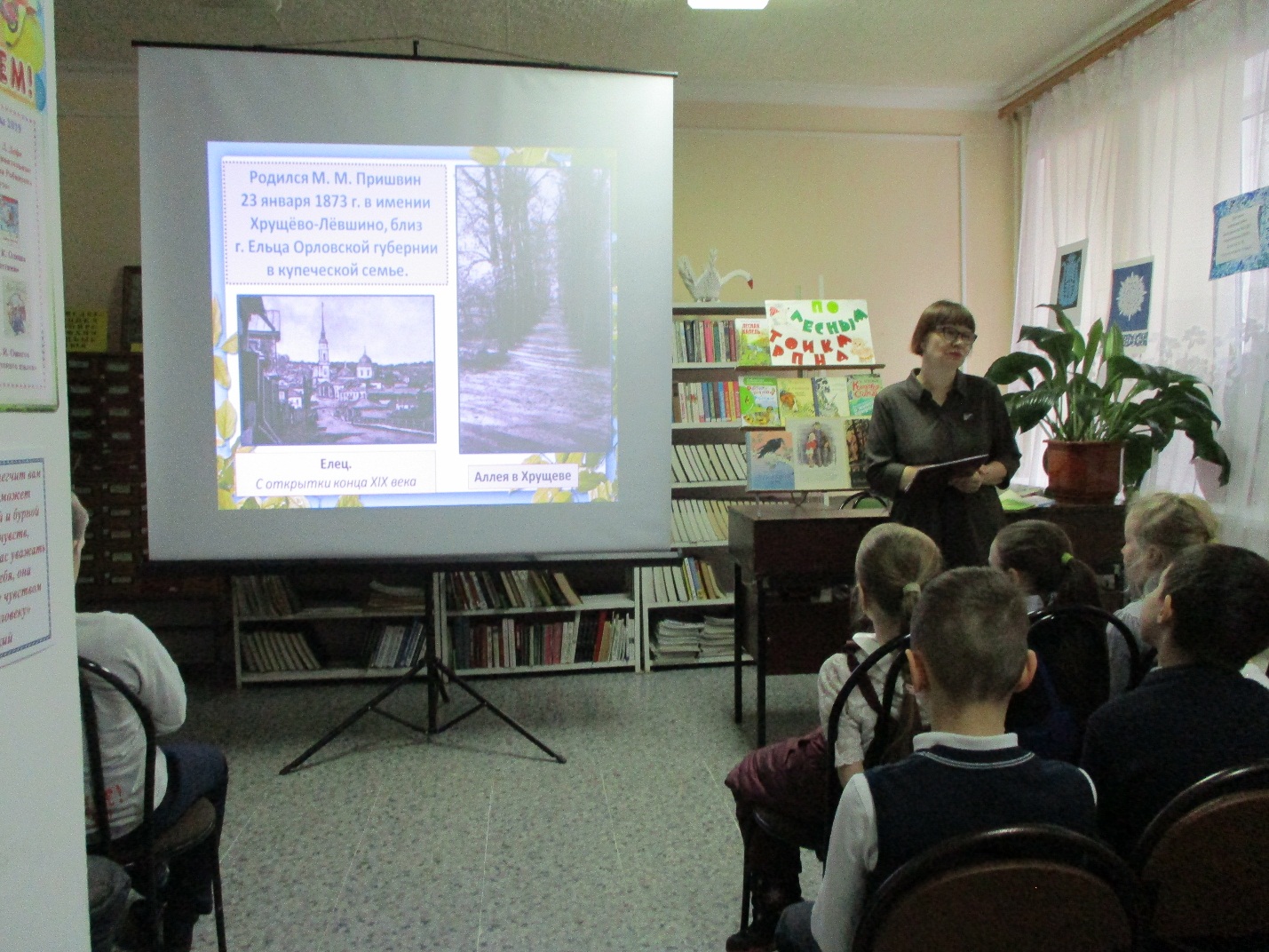 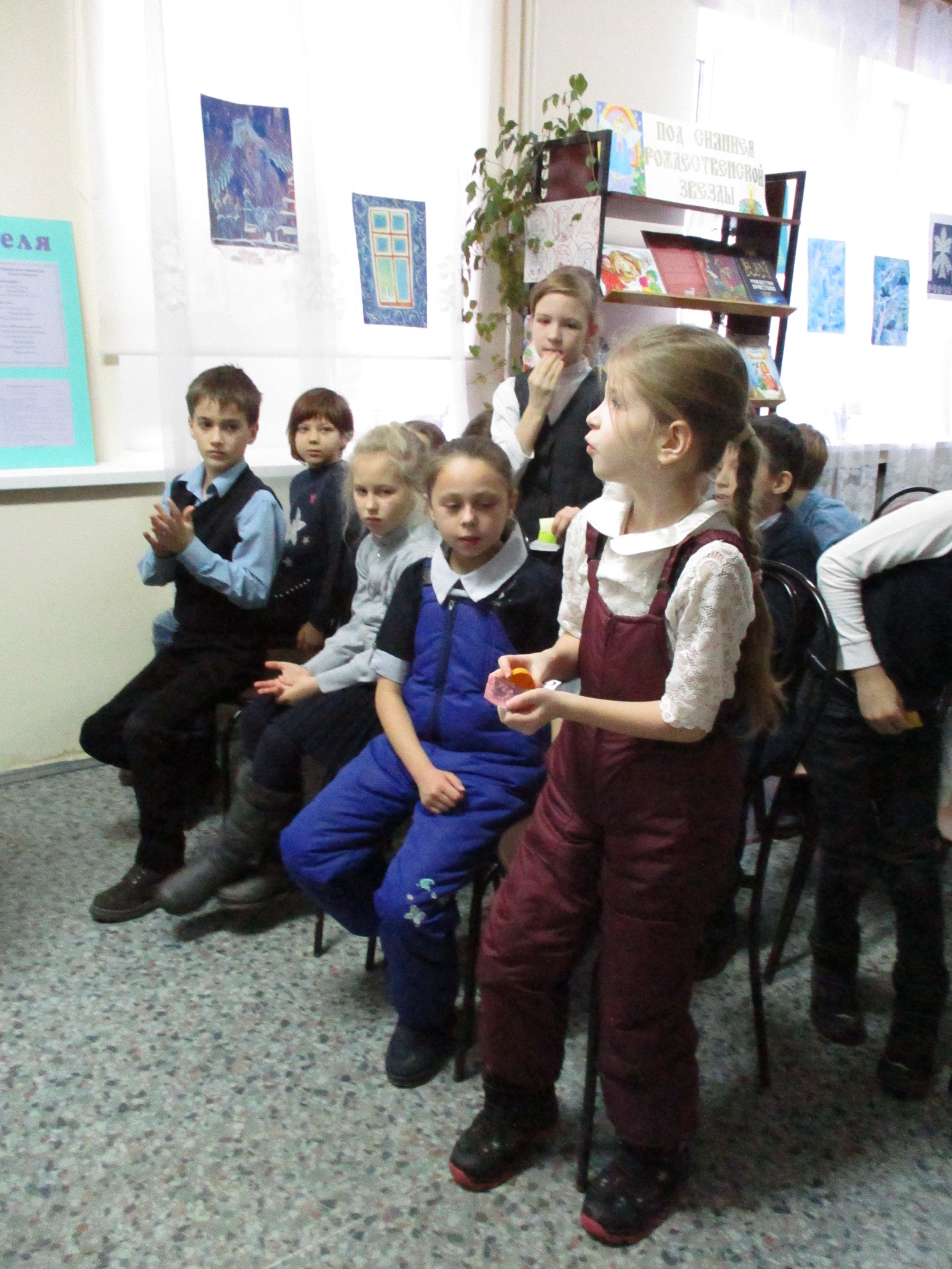 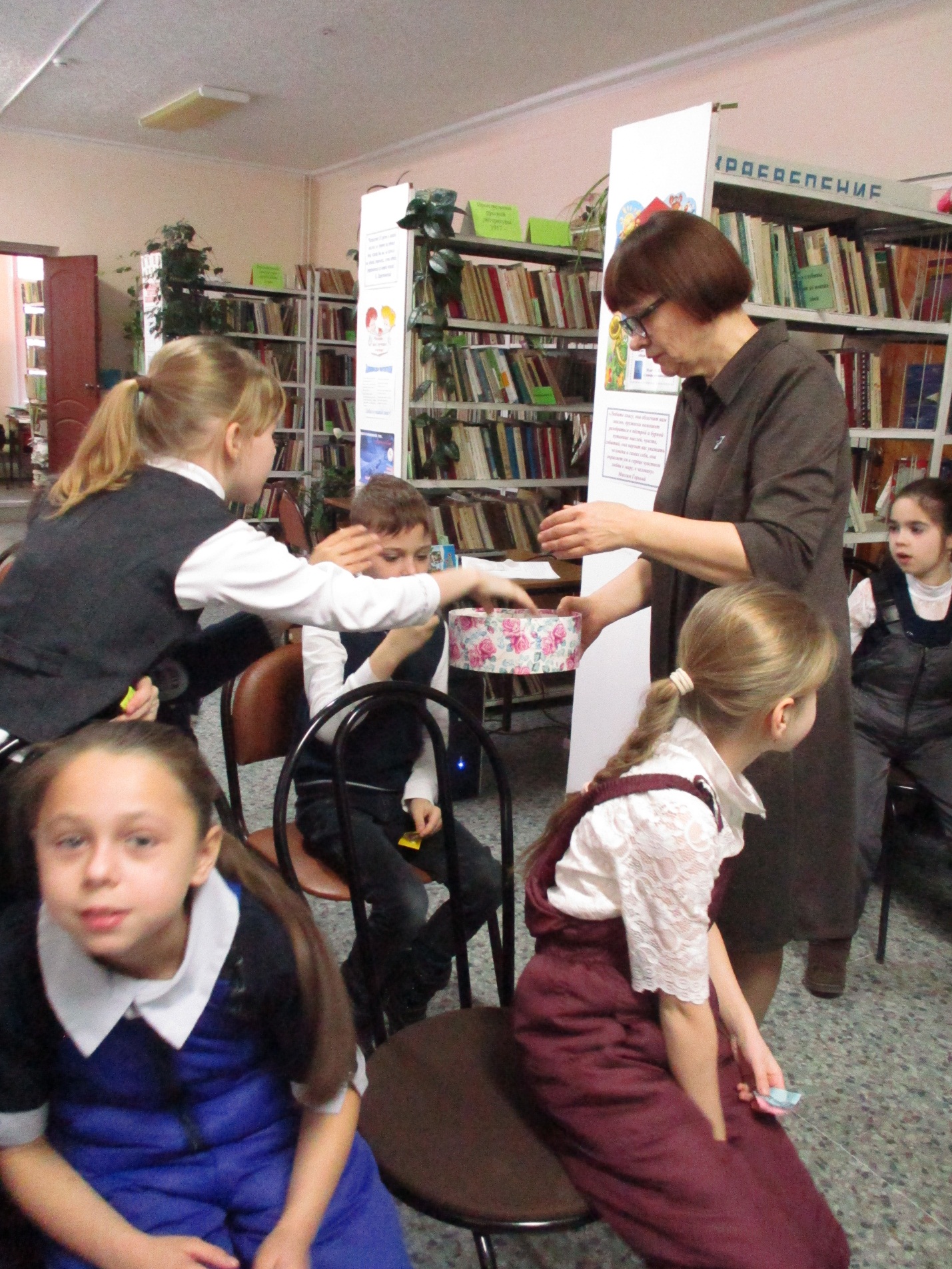 